NSF RCN HITS Case Fellow Application 2020Start of Block: HITS Logo and InformationQ1.1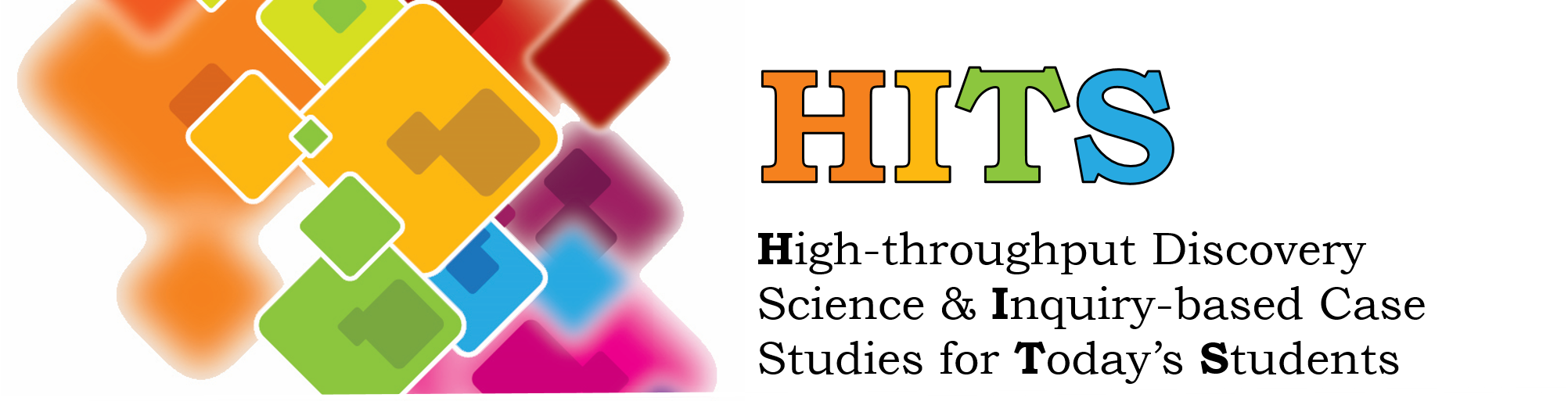 Q1.2 The NSF Research Coordination Network in Undergraduate Biology Education (RCN-UBE) High-throughput Discovery Science & Inquiry-based Case Studies for Today's Students (HITS) has the goal of identifying high-throughput (HT) technologies and creating educational case studies to expose students to these approaches and authentic data, allowing undergraduates to experience the excitement of high-throughput discovery. Faculty and postdoctoral fellows devoted to the use of case studies and problem-based learning pedagogies can apply to become HITS Case Fellows. The HITS network will train Case Fellows in the use of case studies based on HT data by supporting a yearly workshop. The HITS workshop will provide training to Case Fellows so that they can work in groups to create case studies based on HT approaches, authentic 'big' data sets and analysis tools, and integrate them into their classrooms. Fellows will assess their new HT teaching tools across diverse educational settings and institutions, working with other Case Fellows and HT researchers both during the workshop and online using the QUBES hub. 
 
Case Fellows will receive a yearly stipend and support to attend two workshops.    As part of the application, you will be asked to submit a resume or CV and a letter of support from your department head.End of Block: HITS Logo and InformationStart of Block: Contact InformationQ2.1 Please provide the following contact information: First name: ________________________________________________Last name: ________________________________________________Email address (permanent): ________________________________________________Phone number (office): ________________________________________________End of Block: Contact InformationStart of Block: Demographics and Accommodations.Q3.1 Gender:Male Female Prefer not to say Prefer to self-describe ________________________________________________Q3.2 Ethnicity:African American Asian Hispanic/Latinx Native American/American Indian Pacific Islander White Other ________________________________________________Q3.3 Please describe any accommodations you may need.  N.C. State University will honor requests for reasonable accommodations made by individuals with disabilities in all facilities.________________________________________________________________________________________________________________________________________________________________________________________________________________________________________________________________________________________________________________________________End of Block: Demographics and Accommodations.Start of Block: High-throughput and Case Study DefinitionsQ4.1 Please define high-throughput discovery science. (1,500 character limit)________________________________________________________________________________________________________________________________________________________________________________________________________________________________________________________________________________________________________________________________Q4.2 Please define a case study.________________________________________________________________________________________________________________________________________________________________________________________________________________________________________________________________________________________________________________________________Q4.3 Do you currently use case studies in your teaching?Yes No Q4.4 How often?________________________________________________________________Q4.5 I believe case studies are valuable resources.Strongly agree Agree Somewhat agree Neither agree nor disagree Somewhat disagree Disagree Strongly disagree Q4.6 Why?________________________________________________________________________________________________________________________________________________________________________________________________________________________________________________________________________________________________________________________________Q4.7 What is the main barrier to effectively implement case studies in your courses?________________________________________________________________________________________________________________________________________________________________________________________________________________________________________________________________________________________________________________________________Q4.8 Are there any high-throughput data sets or topics you are particularly interested in designing a case around? Please describe.________________________________________________________________________________________________________________________________________________________________________________________________________________________________________________________________________________________________________________________________Q4.9 What kind of classroom and students do you plan to implement your case study in?________________________________________________________________________________________________________________________________________________________________________________________________________________________________________________________________________________________________________________________________Q4.10 Please upload your current CV or resume.Q4.11 Please have your mentor or department head write a letter of support for your participation in the HITS program. Letters should be addressed to the HITS Steering Committee and submitted to nsfrcn-hits@ncsu.edu.Q4.12 Is there anything else you would like to share with the HITS Steering Committee?________________________________________________________________________________________________________________________________________________________________________________________________________________________________________________________________________________________________________________________________End of Block: High-throughput and Case Study Definitions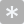 